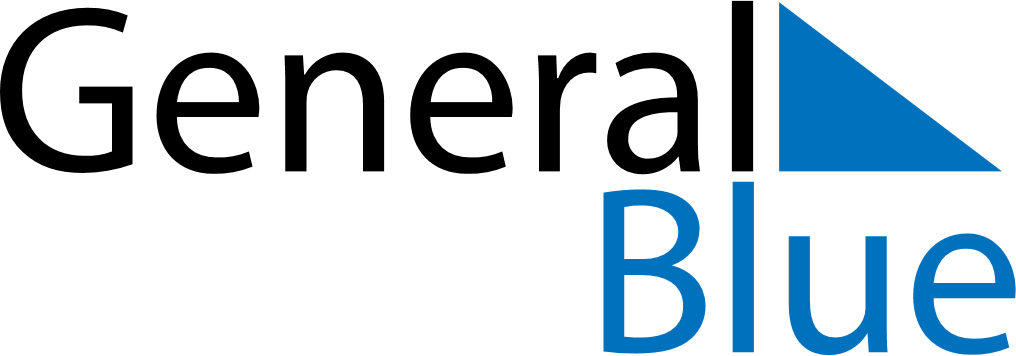 August 2027August 2027August 2027JapanJapanSundayMondayTuesdayWednesdayThursdayFridaySaturday1234567891011121314Mountain Day1516171819202122232425262728293031